Для оплаты услуг ЖКХ по системе необходимо следовать следующему алгоритму: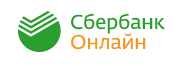 Вариант 1Войти в Ваш личный кабинет на сайте https://online.sberbank.ru/Перейти в меню Платежи и переводы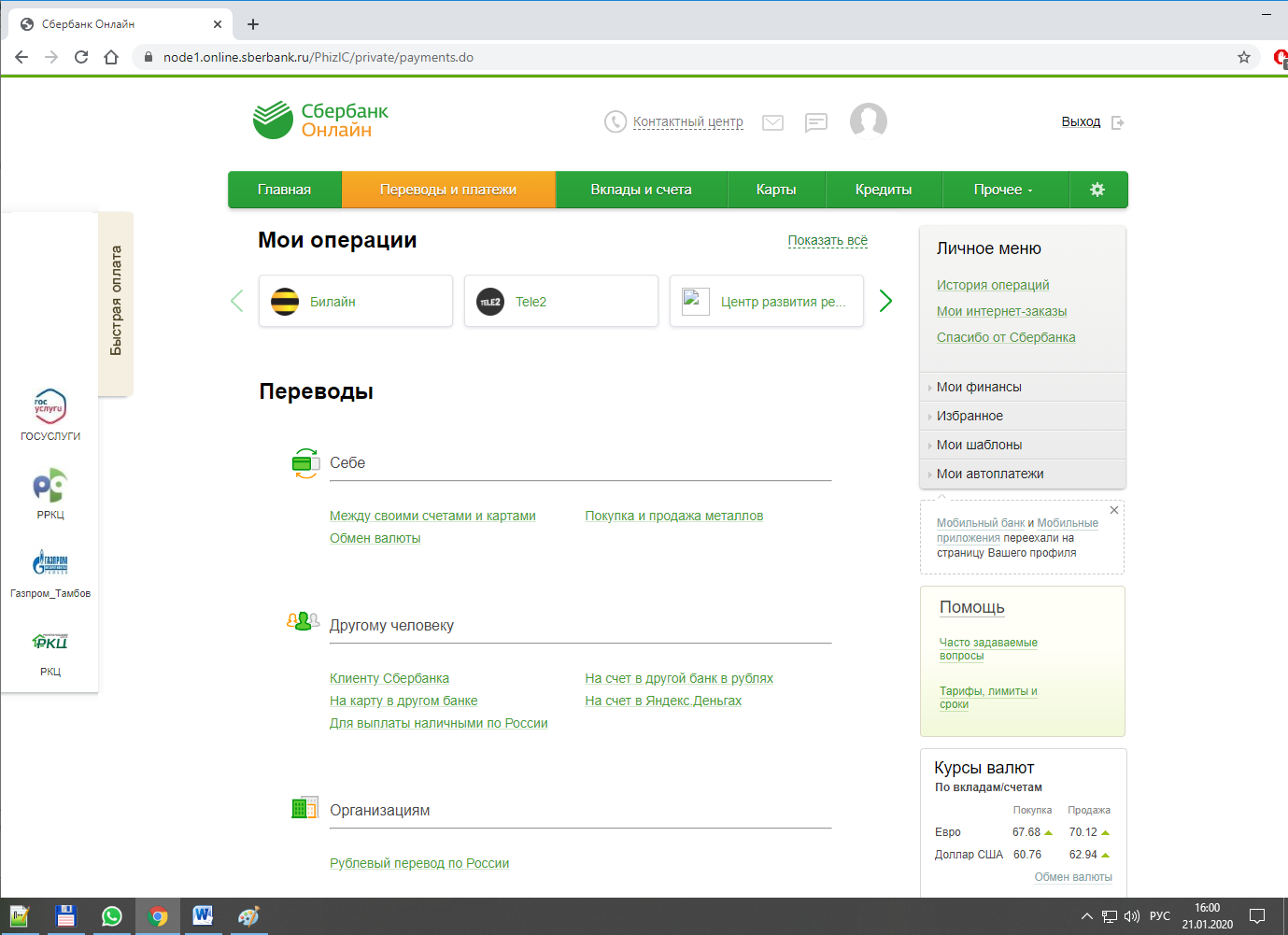 В подразделе «Оплата покупок и услуг» выбрать раздел «квартплата»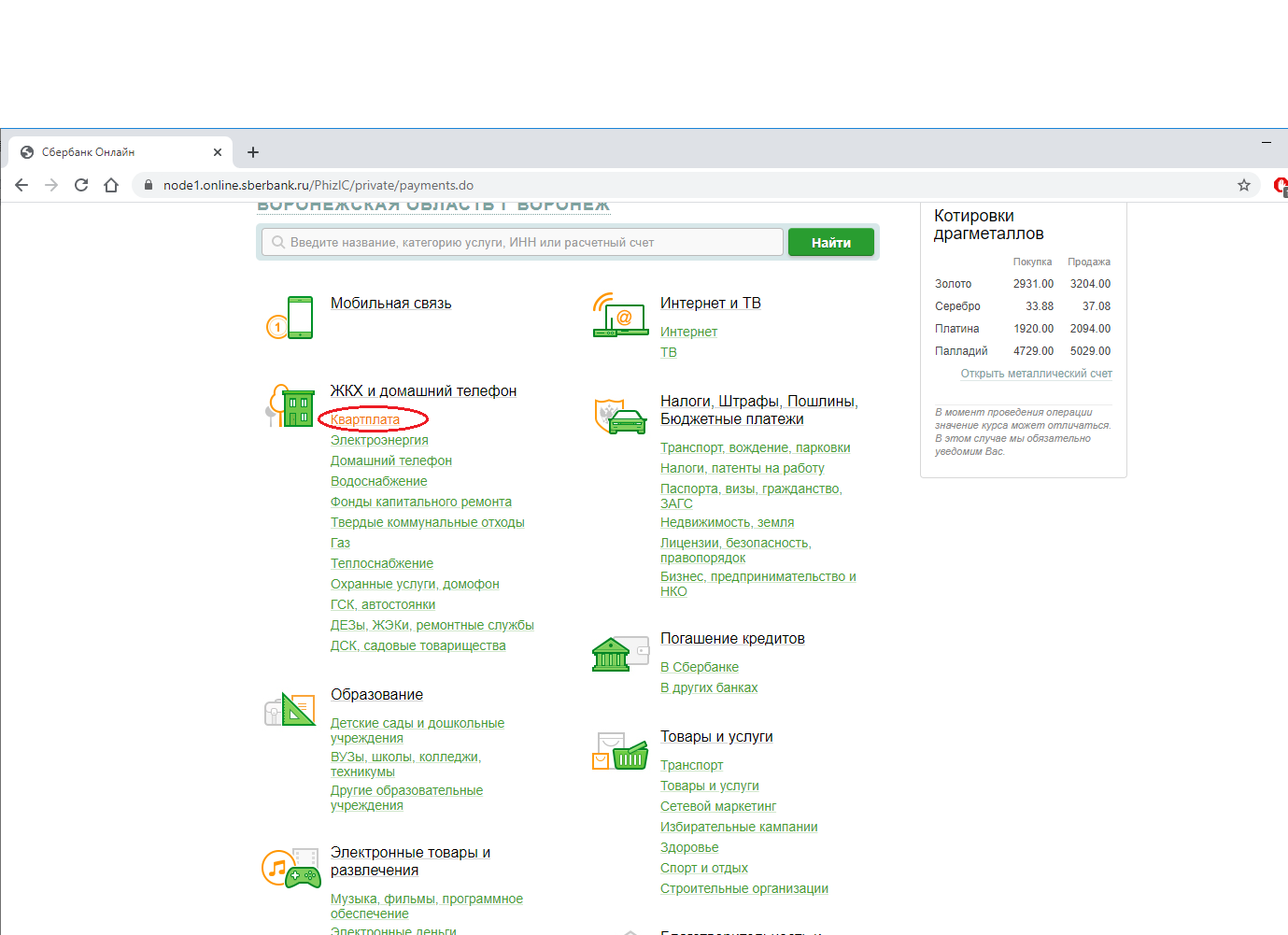 Выбрать организацию «МУП БЭСО»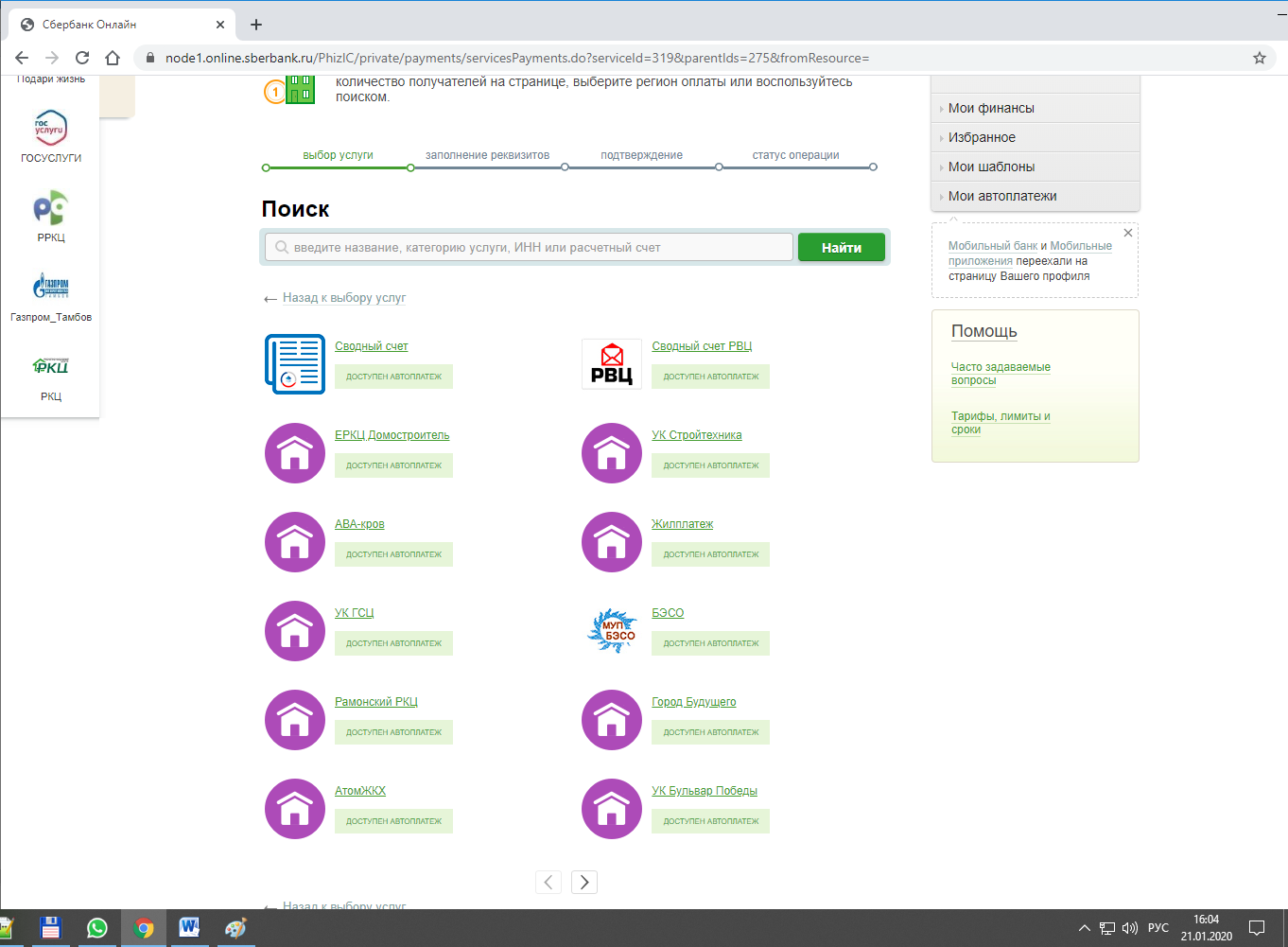 Введите Ваш лицевой счёт для оплаты за коммунальный ресурс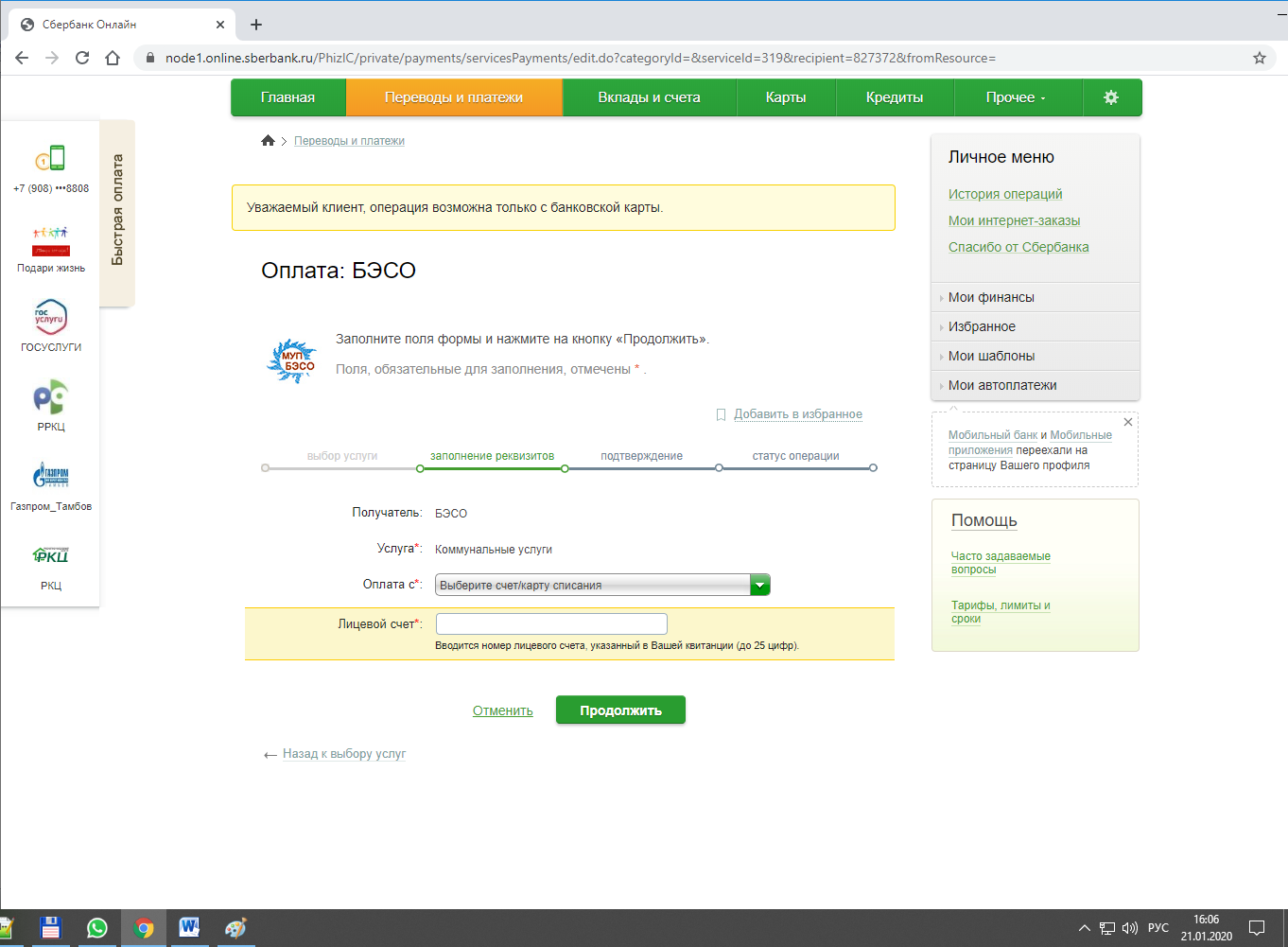 Вариант 2Войти в Ваш личный кабинет на сайте https://online.sberbank.ru/Перейти в меню «Платежи и переводы»В подразделе «Оплата покупок и услуг» введите ИНН «МУП БЭСО» Борисоглебского городского округа Воронежской области: 3604016496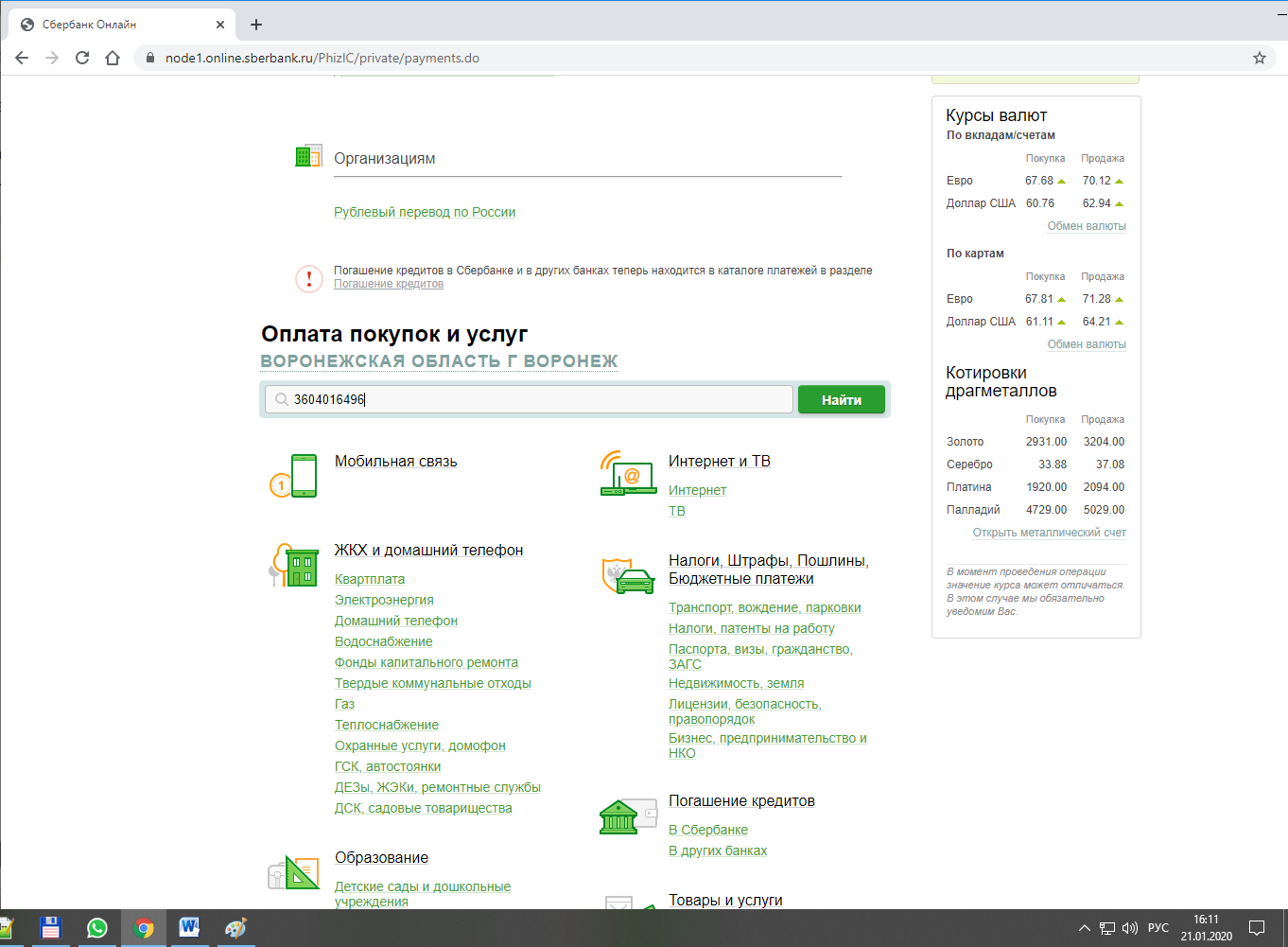 Нажмите клавишу «Найти»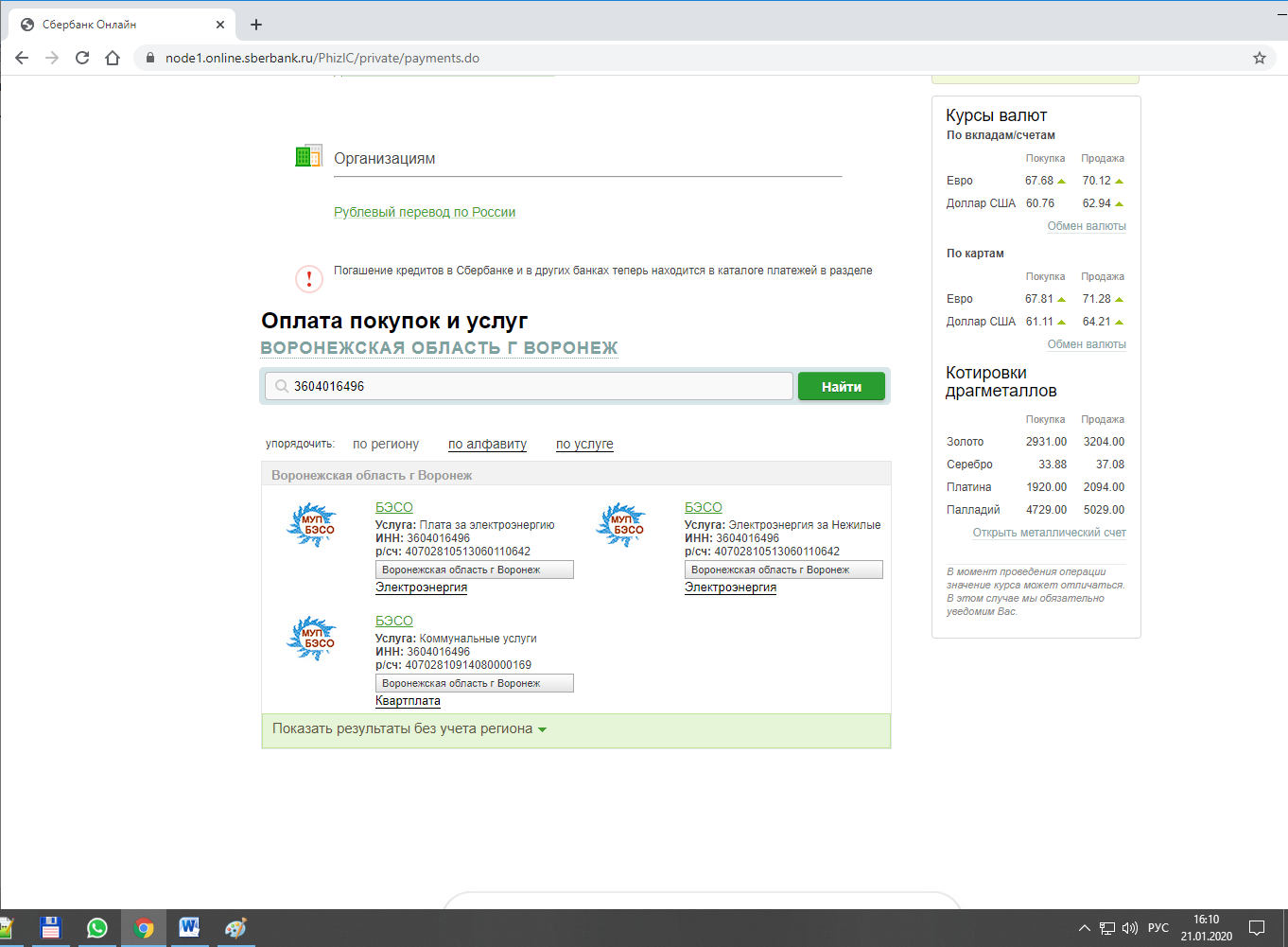 Выберите интересующий Вас коммунальный ресурс:Оплата электроэнергии для физических лиц(Плата за электроэнергию)Оплата электроэнергии для юридических лиц(Электроэнергия за нежилые)Оплата коммунальных платежей (Коммунальные услуги)Откроется окно для ввода лицевого счётаВведите Ваш лицевой счёт для оплаты за коммунальный ресурс